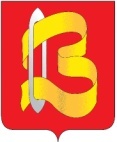 ГОРОДСКАЯ ДУМАГОРОДСКОГО  ОКРУГА  ВИЧУГАШЕСТОГО СОЗЫВАР Е Ш Е Н И Е25.02.2016 г.                                                                                   № 4ОБ УТВЕРЖДЕНИИ ПОЛОЖЕНИЯ О  КОНТРОЛЬНО-СЧЕТНОЙ КОМИССИИ ГОРОДСКОГО ОКРУГА ВИЧУГАВ соответствии с Бюджетным кодексом Российской Федерации, Федеральным законом от 06.10.2003 № 131-ФЗ "Об общих принципах организации местного самоуправления в Российской Федерации", Федеральным законом от 07.02.2011 №6-ФЗ "Об общих принципах организации и деятельности контрольно-счетных органов субъектов Российской Федерации и муниципальных образований", Уставом городского округа Вичуга городская Дума городского округа Вичуга РЕШИЛА:Утвердить Положение о контрольно-счетной комиссии городского округа Вичуга в новой редакции  (прилагается).Настоящее решение вступает в силу с момента опубликования в Вестнике органов местного самоуправления.Признать утратившими силу с момента вступления в силу настоящего решения:- решение городской Думы городского округа Вичуга от 30.06.2011г. №63 «Об утверждении положения о  контрольно-счетной комиссии городского округа Вичуга»;- решение городской Думы городского округа Вичуга от 26.04.2012г. №35 «О внесении изменений в решение городской Думы городского округа Вичуга от 30.06.2011№ 63 «Об утверждении положения о контрольно-счетной комиссии городского округа Вичуга»;- решение городской Думы городского округа Вичуга от 16.07.2012г. №63 «О внесении изменений в решение городской Думы городского округа Вичуга от 30.06.2011№ 63 «Об утверждении положения о контрольно-счетной комиссии городского округа Вичуга»;- решение городской Думы городского округа Вичуга от 31.10.2013г. №102 «О внесении изменений в решение городской Думы городского округа Вичуга от 30.06.2011№ 63 «Об утверждении положения о контрольно-счетной комиссии городского округа Вичуга»;	Глава городского округа Вичуга                               Председатель городской Думы                                                                                                         городского округа Вичуга			М.Е.КУПРИЯНОВ                               		       Е.В.МОРОКИНАПриложение к решениюгородской Думы городского округа Вичуга шестого созываот 25.02.2016г. №4ПОЛОЖЕНИЕО КОНТРОЛЬНО-СЧЕТНОЙ КОМИССИИ ГОРОДСКОГО ОКРУГА ВИЧУГАНастоящее Положение о контрольно-счетной комиссии городского округа Вичуга (далее - Положение) разработано в соответствии с Бюджетным кодексом Российской Федерации, Федеральным законом от 06.10.2003 N 131-ФЗ "Об общих принципах организации местного самоуправления в Российской Федерации", Федеральным законом от 07.02.2011 N 6-ФЗ "Об общих принципах организации и деятельности контрольно-счетных органов субъектов Российской Федерации и муниципальных образований", Уставом городского округа Вичуга, решением городской Думы городского округа Вичуга от  16 июля 2015 г. N 42 «О принятии новой редакции регламента городской Думы городского округа Вичуга»   и определяет правовой статус, порядок создания и деятельности контрольно-счетной комиссии городского округа Вичуга.Глава I. ОБЩИЕ ПОЛОЖЕНИЯСтатья 1. Статус контрольно-счетной комиссии1. Контрольно-счетная комиссия городского округа Вичуга (далее - контрольно-счетная комиссия) является постоянно действующим органом внешнего муниципального финансового контроля, образуется городской Думой городского округа Вичуга (далее - городская Дума) и подотчетна ей. Полное наименование - Контрольно-счетная комиссия городского округа Вичуга. Сокращенное наименование - КСК г. о. Вичуга.  Местонахождение контрольно-счетной комиссии городского округа Вичуга: Ивановская обл., г. Вичуга, улица 50 лет Октября дом 19, оф. 302.2. Контрольно-счетная комиссия образуется в целях контроля за исполнением местного бюджета, соблюдением установленного порядка подготовки и рассмотрения проекта местного бюджета, отчета о его исполнении, а также в целях контроля за соблюдением установленного порядка управления и распоряжения имуществом, находящимся в муниципальной собственности.3. Контрольно-счетная комиссия входит в структуру органов местного самоуправления городского округа Вичуга.4. В своей деятельности контрольно-счетная комиссия руководствуется Конституцией Российской Федерации, действующим законодательством Российской Федерации, законами Ивановской области, Уставом городского округа Вичуга,  настоящим Положением,  иными нормативными правовыми актами, стандартами внешнего муниципального финансового контроля. В рамках задач, определенных действующим законодательством, Контрольно-счетная комиссия обладает организационной и функциональной независимостью и осуществляет свою деятельность самостоятельно.5. Контрольно-счетная комиссия обладает правами юридического лица, имеет гербовую печать, бланки с изображением герба городского округа Вичуга и штампы  со своим наименованием. 6. Деятельность контрольно-счетной комиссии не может быть приостановлена, в том числе в связи с досрочным прекращением полномочий городской Думы.Статья 2. Принципы деятельности контрольно-счетной комиссии1. Деятельность контрольно-счетной комиссии основывается на принципах законности, объективности, эффективности, независимости и гласности.Статья 3. Финансовое обеспечение деятельностиконтрольно-счетной комиссии1. Финансовое обеспечение деятельности контрольно-счетной комиссии осуществляется за счет средств местного бюджета.2. Средства на содержание контрольно-счетной комиссии предусматриваются в решении городской Думы о бюджете городского округа на соответствующий финансовый год отдельной строкой.3. Финансовое обеспечение деятельности контрольно-счетной комиссии предусматривается в объеме, позволяющем обеспечить возможность осуществления возложенных на нее полномочий.4. Контроль за использованием контрольно-счетной комиссией бюджетных средств, муниципального имущества осуществляется на основании решений городской Думы.Глава II. СОСТАВ И ПОРЯДОК ФОРМИРОВАНИЯКОНТРОЛЬНО-СЧЕТНОЙ КОМИССИИСтатья 4. Состав контрольно-счетной комиссии1. Контрольно-счетная комиссия состоит из председателя,  аудиторов и аппарата контрольно-счетной комиссии.В аппарат контрольно-счетной комиссии входят инспекторы и иные штатные работники.Председатель и аудиторы не являются муниципальными служащими.2.  Штатная численность контрольно-счетной комиссии определяется решением городской Думы.3. Штатное расписание контрольно-счетной комиссии утверждается председателем контрольно-счетной комиссии в пределах установленных бюджетных ассигнований на содержание контрольно-счетной комиссии.4. Гражданин Российской Федерации не может быть назначен на должность председателя и аудитора контрольно-счетной комиссии в случае:4.1. наличия у него неснятой или непогашенной судимости;4.2. признания его недееспособным или ограниченно дееспособным решением суда, вступившим в законную силу;4.3. отказа от прохождения процедуры оформления допуска к сведениям, составляющим государственную и иную охраняемую федеральным законом тайну, если исполнение обязанностей по должности, на замещение которой претендует гражданин, связано с использованием таких сведений;4.4. выхода из гражданства Российской Федерации или приобретения гражданства иностранного государства либо получения вида на жительство или иного документа, подтверждающего право на постоянное проживание гражданина Российской Федерации на территории иностранного государства.5. Председатель и аудиторы контрольно-счетной комиссии не могут состоять в близком родстве или свойстве (родители, супруги, дети, братья, сестры, а также братья, сестры, родители ,и дети супругов и ) с главой городского округа Вичуга, председателем городской Думы, руководителями судебных и правоохранительных органов, расположенных на территории городского округа Вичуга.6. Председатель и аудиторы контрольно-счетной комиссии не могут заниматься другой оплачиваемой деятельностью, кроме преподавательской, научной и иной творческой деятельности. При этом преподавательская, научная и иная творческая деятельность не может финансироваться исключительно за счет средств иностранных государств, международных и иностранных организаций, иностранных граждан и лиц без гражданства, если иное не предусмотрено международным договором Российской Федерации или законодательством Российской Федерации.7. Председатель и аудиторы контрольно-счетной комиссии, а также лица, претендующие на замещение указанных должностей, обязаны представлять сведения о своих доходах, об имуществе и обязательствах имущественного характера, а также о доходах, об имуществе и обязательствах имущественного характера своих супруги (супруга) и несовершенных детей в порядке, установленном нормативными правовыми актами Российской Федерации, субъекта Российской Федерации, муниципальным нормативно-правовым актом.8. Сотрудники аппарата контрольно-счетной комиссии в количестве, определенном решением городской Думы городского округа Вичуга, назначаются на должность распоряжением председателя контрольно-счетной комиссии.Статья 5. Председатель контрольно-счетной комиссии1. Председатель контрольно-счетной комиссии назначается на должность городской Думой городского округа Вичуга.Предложения о кандидатурах на должность председателя контрольно-счетной комиссии вносятся в городскую Думу:председателем городской Думы;депутатами городской Думы- не менее одной трети от установленного числа депутатов городской Думыглавой городского округа2. Председателем контрольно-счетной комиссии может быть гражданин Российской Федерации, имеющий высшее образование и опыт работы в системе государственного, муниципального управления, государственного, муниципального контроля (аудита), экономики, финансов, юриспруденции не менее 3 лет.3. Порядок рассмотрения кандидатур на должность председателя контрольно-счетной комиссии устанавливается решением городской Думы.4. Решение о назначении председателя контрольно-счетной комиссии принимается городской Думой городского округа Вичуга в порядке, установленном решением городской Думы.5. Срок полномочий председателя контрольно-счетной комиссии устанавливается на срок полномочий представительного органа.6. По истечении срока своих полномочий председатель контрольно-счетной комиссии продолжает исполнять свои обязанности до вступления в должность вновь назначенного председателя контрольно-счетной комиссии.7. Председатель контрольно-счетной комиссии:7.1. осуществляет общее руководство работой контрольно-счетной комиссии и организует ее деятельность в соответствии с федеральными законами, законами Ивановской области, Уставом городского округа Вичуга, решениями городской Думы, настоящим Положением и регламентом Контрольно-счетной комиссии городского округа Вичуга;7.2. без доверенности действует от имени Контрольно-счетной комиссии;7.3. предлагает для утверждения городской Думой кандидатуры аудиторов контрольно-счетной комиссии;7.4. утверждает штатное расписание, заключает трудовые договоры с работниками контрольно-счетной комиссии, утверждает должностные инструкции;7.5.  распоряжается финансовыми средствами, получаемыми Контрольно-счетной комиссией из местного бюджета, предусмотренными решениями городской Думы городского округа Вичуга;7.6. утверждает планы работы контрольно-счетной комиссии;7.7. издает распоряжения и приказы по вопросам организации работы контрольно-счетной комиссии, в том числе распоряжения о проведении контрольного мероприятия в отношении конкретного органа местного самоуправления, организации, подписывает акты проверок, проведенных контрольно-счетной комиссией;7.8. командирует в соответствии с установленным порядком должностных лиц контрольно-счетной комиссии для участия в контрольных мероприятиях, проводимых иными контрольными органами;7.9. принимает непосредственное участие в контрольных мероприятиях;7.10. представляет городской Думе ежегодный отчет о работе контрольно-счетной комиссии, материалы о результатах проведенных проверок и экспертно-аналитических мероприятий;7.11. представляет городской Думе ежеквартальный анализ исполнения бюджета городского округа;7.12. заключает договоры со специалистами, аудиторскими фирмами, привлекаемыми для участия в проверках, в порядке, установленном регламентом контрольно-счетной комиссии городского округа Вичуга.7.13. представляет контрольно-счетную комиссию в органах государственной власти и местного самоуправления, а также в контрольных органах Ивановской области и Российской Федерации;7.14 принимает участие в заседаниях городской Думы городского округа Вичуга, ее комитетов, комиссий и рабочих групп, совещаниях и заседаниях, проводимых администрацией городского округа Вичуга по вопросам, возникающим в процессе составления, рассмотрения, принятия, исполнения местного бюджета, управления и использования собственности городского округа Вичуга, а также другим вопросам, входящим в компетенцию Контрольно-счетной комиссии.7.15. осуществляет иные полномочия в соответствии с действующим законодательством Российской Федерации, настоящим Положением, регламентом Контрольно-счетной комиссии городского округа Вичуга.8. В отсутствие председателя контрольно-счетной комиссии его обязанности исполняет аудитор контрольно-счетной комиссии.9. Председатель контрольно-счетной комиссии освобождается от должности решением городской Думы в порядке, установленном решением городской Думы.10. Председатель контрольно-счетной комиссии прекращает осуществлять свои полномочия в день принятия решения городской Думы нового созыва о назначении нового председателя контрольно-счетной комиссии, а в случае досрочного прекращения полномочий председателя контрольно-счетной комиссии - в день, указанный в решении городской Думы. 11. Вновь назначенный председатель контрольно-счетной комиссии приступает к осуществлению своих полномочий в день, следующий за днем принятия решения городской Думы о его назначении на должность, если иное не установлено в решении. Статья 6. Аудитор контрольно-счетной комиссии1. Аудиторы контрольно-счетной комиссии – должностные лица, которые  утверждаются на должности городской Думой по представлению председателя контрольно-счетной комиссии на срок полномочий городской Думы.2. Решение о назначении на должность аудиторов Контрольно-счетной комиссии городского округа Вичуга принимается городской Думой городского округа Вичуга в порядке, установленном решением Думы.3. На основании решения городской Думы председатель контрольно-счетной комиссии заключает с ними срочный трудовой договор.4. Аудитором контрольно-счетной комиссии может быть гражданин Российской Федерации, имеющий высшее образование и опыт работы в системе государственного, муниципального управления, государственного, муниципального контроля (аудита), экономики, финансов, юриспруденции не менее 3 лет.5. Аудиторы контрольно-счетной комиссии выполняют должностные обязанности в соответствии с регламентом контрольно-счетной комиссии и должностной инструкцией, утвержденными председателем контрольно-счетной комиссии.5.1. Аудиторы контрольно-счетной комиссии организуют и осуществляют проведение контрольных и экспертно-аналитических мероприятий, в пределах своей компетенции, самостоятельно решают вопросы организации деятельности и несут ответственность за ее результаты.5.2. По решению председателя контрольно-счетной комиссии аудиторы принимают участие в заседаниях городской Думы городского округа Вичуга, ее комитетов, комиссий и рабочих групп при рассмотрении вопросов, входящих в  компетенцию контрольно-счетной комиссии.6. Решение об освобождении от должности аудиторов Контрольно-счетной комиссии городского округа Вичуга принимается городской Думой городского округа Вичуга в порядке, установленном решением городской Думы..Статья 7. Инспектор контрольно-счетной комиссии7.1.  Инспектор выполняет должностные обязанности в соответствии с должностной инструкцией, утвержденной председателем контрольно-счетной комиссии.7.2. На инспектора контрольно-счетной комиссии возлагаются обязанности по организации и непосредственному проведению муниципального финансового контроля в пределах компетенции контрольно-счетной комиссии.7.3. Инспектор является муниципальным служащим, на которого распространяется действие федеральных нормативных правовых актов о муниципальной службе, нормативных правовых актов Ивановской области и нормативных правовых актов городского округа о муниципальной службе.Статья 8. Гарантии статуса должностных лиц контрольно-счетной комиссии1. Председатель, аудиторы и инспекторы контрольно-счетной комиссии являются должностными лицами.2. Воздействие в какой-либо форме на должностных лиц контрольно-счетной комиссии в целях воспрепятствования осуществления ими должностных полномочий или оказания влияния на принимаемые ими решения, а также насильственные действия, оскорбления, а равно клевета в отношении должностных лиц контрольно-счетной комиссии либо распространение заведомо ложной информации об их деятельности влекут за собой ответственность, установленную законодательством Российской Федерации и (или) законодательством Ивановской области.3. Должностные лица контрольно-счетной комиссии подлежат государственной защите в соответствии с законодательством Российской Федерации о государственной защите судей, должностных лиц правоохранительных и контролирующих органов и иными нормативными правовыми актами Российской Федерации.4. Должностные лица контрольно-счетной комиссии обладают гарантиями профессиональной независимости.5. Должностное лицо контрольно-счетной комиссии, замещающее муниципальную должность, досрочно освобождается от должности на основании решения городской Думы в случае:5.1. вступления в законную силу обвинительного приговора суда в отношении его;5.2. признания его недееспособным или ограниченно дееспособным вступившим в законную силу решением суда;5.3. выхода из гражданства Российской Федерации или приобретения гражданства иностранного государства либо получения вида на жительство или иного документа, подтверждающего право на постоянное проживание гражданина Российской Федерации на территории иностранного государства;5.4. подачи письменного заявления об отставке;5.5. нарушения требований законодательства Российской Федерации при осуществлении возложенных на него должностных полномочий или злоупотребления должностными полномочиями, если за решение о досрочном освобождении такого должностного лица проголосует большинство от установленного числа депутатов городской Думы;5.6. достижения установленного законом Ивановской области, решением городской Думы в соответствии с федеральным законом предельного возраста пребывания в должности;5.7. выявления обстоятельств, предусмотренных пунктами 5-6 настоящего Положения.Глава III. ПОРЯДОК ДЕЯТЕЛЬНОСТИ КОНТРОЛЬНО-СЧЕТНОЙ КОМИССИИСтатья 9. Полномочия контрольно-счетной комиссии1. Контрольная-счетная комиссия осуществляет следующие основные полномочия:1) контроль за исполнением местного бюджета;2) экспертиза проектов местного бюджета;3) внешняя проверка годового отчета об исполнении местного бюджета;4) организация и осуществление контроля за законностью, результативностью (эффективностью и экономностью) использования средств местного бюджета, а также средств, получаемых местным бюджетом из иных источников, предусмотренных законодательством Российской Федерации;5) контроль за соблюдением установленного порядка управления и распоряжения имуществом, находящимся в муниципальной собственности, в том числе охраняемыми результатами интеллектуальной деятельности и средствами индивидуализации, принадлежащими муниципальному образованию;6) оценка эффективности предоставления налоговых и иных льгот и преимуществ, бюджетных кредитов за счет средств местного бюджета, а также оценка законности предоставления муниципальных гарантий и поручительств или обеспечения исполнения обязательств другими способами по сделкам, совершаемым юридическими лицами и индивидуальными предпринимателями за счет средств местного бюджета и имущества, находящегося в муниципальной собственности;7) финансово-экономическая экспертиза проектов муниципальных правовых актов (включая обоснованность финансово-экономических обоснований) в части, касающейся расходных обязательств муниципального образования, а также муниципальных программ;8) анализ бюджетного процесса в городском округе Вичуга и подготовка предложений, направленных на его совершенствование;9) подготовка информации о ходе исполнения местного бюджета, о результатах проведенных контрольных и экспертно-аналитических мероприятий и представление такой информации в городскую Думу и главе муниципального образования;10) участие в пределах полномочий в мероприятиях, направленных на противодействие коррупции;11) иные полномочия в сфере внешнего муниципального финансового контроля, установленные федеральными законами, законами Ивановской области, Уставом городского округа Вичуга и нормативными правовыми актами городской Думы12) оказание консультативной помощи депутатам городской Думы при подготовке проектов решений, затрагивающих вопросы финансового характера..2. Внешний  муниципальный финансовый контроль осуществляется контрольно-счетной комиссией:1) в отношении органов государственной власти и государственных органов, органов территориальных государственных внебюджетных фондов, органов местного самоуправления и муниципальных органов, государственных (муниципальных) учреждений и унитарных предприятий соответствующего городского округа Вичуга, а также иных организаций, если они используют имущество, находящееся в муниципальной собственности городского округа Вичуга;2) в отношении иных организаций путем осуществления проверки соблюдения условий получения ими субсидий, кредитов, гарантий за счет средств соответствующего бюджета в порядке контроля за деятельностью главных распорядителей (распорядителей) и получателей средств местного бюджета, предоставивших указанные средства, в случаях, если возможность проверок указанных организаций установлена в договорах о предоставлении субсидий, кредитов, гарантий за счет средств местного бюджета.Статья 10. Формы осуществления контрольно-счетной комиссией внешнего муниципального финансового контроля1. Внешний  муниципальный финансовый контроль осуществляется контрольно-счетной комиссией в форме контрольных или экспертно-аналитических мероприятий.2. При проведении контрольного мероприятия контрольно-счетной комиссией составляется соответствующий акт (акты), который доводится до сведения руководителей проверяемых органов и организаций. На основании акта (актов) контрольно-счетной комиссией составляется отчет.3. При проведении экспертно-аналитического мероприятия контрольно-счетной комиссией составляются отчет или заключение.Статья 11. Планирование деятельности контрольно-счетной комиссии1. Контрольно-счетная комиссия осуществляет свою деятельность на основе планов, которые разрабатываются и утверждаются ею самостоятельно.2. Планирование деятельности контрольно-счетной комиссии осуществляется с учетом результатов контрольных и экспертно-аналитических мероприятий, а также на основании поручений городской Думы, предложений и запросов главы городского округа Вичуга.3. Порядок включения в планы деятельности контрольно-счетной комиссии поручений городской Думы, предложений и запросов главы городского округа Вичуга устанавливается решением городской Думы.4.  Внеплановые контрольные мероприятия могут быть проведены по поручению городской Думы, председателя городской Думы, председателя контрольно-счетной комиссии, в соответствии с требованиями действующего законодательства Российской Федерации.Принятие решения о проведении внеплановых контрольных мероприятий в обязательном порядке должно предусматривать соответствующие изменения годового плана деятельности контрольно-счетной комиссии.Статья 12. Регламент контрольно-счетной комиссии1. Внутренние вопросы деятельности контрольно-счетной комиссии, порядок ведения делопроизводства, подготовки и проведения контрольных и экспертно-аналитических мероприятий определяются Регламентом контрольно-счетной комиссии и разрабатываемыми на его основе правовыми актами. Статья 13. Стандарты внешнего  муниципального финансового контроля1. Контрольно-счетная комиссия при осуществлении внешнего  муниципального финансового контроля руководствуются Конституцией Российской Федерации, законодательством Российской Федерации, законодательством Ивановской области, муниципальными нормативными правовыми актами, а также стандартами внешнего государственного и муниципального финансового контроля.2. Стандарты внешнего муниципального финансового контроля для проведения контрольных и экспертно-аналитических мероприятий утверждаются контрольно-счетной комиссией:1) в отношении органов  местного самоуправления и муниципальных органов, муниципальных учреждений и унитарных предприятий  городского округа Вичуга - в соответствии с общими требованиями, утвержденными Счетной палатой Российской Федерации и (или) контрольно-счетной палатой Ивановской области;2) в отношении иных организаций - в соответствии с общими требованиями, установленными федеральным законом.3. При подготовке стандартов внешнего муниципального финансового контроля учитываются международные стандарты в области государственного контроля, аудита и финансовой отчетности.4. Стандарты внешнего государственного и муниципального финансового контроля контрольно-счетных органов не могут противоречить законодательству Российской Федерации и (или) законодательству субъектов Российской Федерации.Статья 14. Предоставление информации Контрольно-счетной комиссии1. Проверяемые организации, их должностные лица обязаны безвозмездно предоставлять контрольно-счетной комиссии по запросам информацию, документы и материалы, необходимые для проведения контрольных и экспертно-аналитических мероприятий.Срок предоставления информации по запросам контрольно-счетной комиссии может быть не более 5 дней, а при проведении контрольно-счетной комиссией контрольных и экспертно-аналитических мероприятий, по требованию должностных лиц контрольно-счетной комиссии, участвующих в них, - незамедлительно, а в исключительных случаях - в срок не более 3 рабочих дней.2. При осуществлении контрольно-счетной комиссией контрольных и экспертно-аналитических мероприятий контролируемые организации должны обеспечить должностным лицам контрольно-счетной комиссии возможность безвозмездного ознакомления с управленческой, бюджетной и иной отчетностью и документацией, документами, связанными с формированием и исполнением муниципального бюджета, формированием и управлением собственностью муниципального образования, электронными данными, находящимися в информационных системах, используемых контролируемыми организациями, информационными системами, используемыми контролируемыми организациями, и технической документацией к ним, а также иными документами, необходимыми для выполнения контрольно-счетной комиссией ее задач, функций и направлений деятельности.3. Органы муниципальной власти городского округа Вичуга направляют в контрольно-счетную комиссию отчеты и заключения аудиторских организаций по результатам обязательных аудиторских проверок деятельности муниципальных унитарных предприятий, учреждений в течение тридцати дней со дня их подписания.4. Контрольно-счетная комиссия в пределах своих полномочий имеет право обращаться в отдел № 1 управления Федерального казначейства по Ивановской области с запросами о представлении информации о ведении операций с бюджетными средствами главных распорядителей, распорядителей и получателей средств местного бюджета, кредитных организаций, других участников бюджетного процесса, документальных подтверждений состояния счетов получателей средств местного бюджета, включая договоры на открытие счетов получателей средств местного бюджета.5. Порядок представления указанной в части 4 настоящей статьи информации регламентируется взаимными соглашениями.6. Непредставление или несвоевременное представление проверяемыми организациями в контрольно-счетную комиссию по ее запросам информации, документов и материалов, необходимых для проведения контрольных и экспертно-аналитических мероприятий, а равно представление информации, документов и материалов не в полном объеме или представление недостоверных информации, документов и материалов влекут за собой ответственность, установленную законодательством Российской Федерации и (или) Ивановской области.Статья 15. Права, обязанности и ответственность должностных лиц контрольно-счетной комиссии1. Должностные лица контрольно-счетной комиссии при осуществлении возложенных на них должностных полномочий имеют право:1.1. беспрепятственно входить на территорию и в помещения, занимаемые проверяемыми органами и организациями, иметь доступ к их документам и материалам, а также осматривать занимаемые ими территории и помещения;1.2. в случае обнаружения подделок, подлогов, хищений, злоупотреблений и при необходимости пресечения данных противоправных действий опечатывать кассы, кассовые и служебные помещения, склады и архивы проверяемых органов и организаций, изымать документы и материалы с учетом ограничений, установленных законодательством Российской Федерации. Опечатывание касс, кассовых и служебных помещений, складов и архивов, изъятие документов и материалов производятся с участием уполномоченных должностных лиц проверяемых органов и организаций и составлением соответствующих актов;1.3. в пределах своей компетенции направлять запросы должностным лицам проверяемых органов местного самоуправления и муниципальных органов, организаций;1.4. в пределах своей компетенции требовать от руководителей и других должностных лиц проверяемых органов местного самоуправления и муниципальных органов, организаций представления письменных объяснений по фактам нарушений, выявленных при проведении контрольных мероприятий, а также необходимых копий документов, заверенных в установленном порядке;1.5. составлять акты по фактам непредставления или несвоевременного представления должностными лицами проверяемых органов и организаций документов и материалов, запрошенных при проведении контрольных мероприятий;1.6. в пределах своей компетенции знакомиться со всеми необходимыми документами, касающимися финансово-хозяйственной деятельности проверяемых органов и организаций, в том числе в установленном порядке с документами, содержащими государственную, служебную, коммерческую и иную охраняемую законом тайну;1.7. знакомиться с информацией, касающейся финансово-хозяйственной деятельности проверяемых органов и организаций и хранящейся в электронной форме в базах данных объектов контроля, в том числе в установленном порядке с информацией, содержащей государственную, служебную, коммерческую и иную охраняемую законом тайну;1.8. знакомиться с технической документацией к электронным базам данных;1.9. составлять протоколы об административных правонарушениях, если такое право предусмотрено законодательством Российской Федерации.2. Должностные лица контрольно-счетной комиссии в случае опечатывания касс, кассовых и служебных помещений, складов и архивов, изъятия документов и материалов в случае, предусмотренном пп. 1.2 п. 1 настоящей статьи, должны незамедлительно (в течение 24 часов) уведомить об этом председателя контрольно-счетной комиссии. Порядок и форма уведомления определяются законом Ивановской области.3. Должностные лица контрольно-счетной комиссии не вправе вмешиваться в оперативно-хозяйственную деятельность проверяемых органов и организаций, а также разглашать информацию, полученную при проведении контрольных мероприятий, предавать гласности свои выводы до завершения контрольных мероприятий и составления соответствующих актов и отчетов.4. Должностные лица контрольно-счетной комиссии обязаны сохранять государственную, служебную, коммерческую и иную охраняемую законом тайну, ставшую им известной при проведении в проверяемых органах и организациях контрольных и экспертно-аналитических мероприятий, проводить контрольные и экспертно-аналитические мероприятия, объективно и достоверно отражать их результаты в соответствующих актах, отчетах и заключениях.5. Должностные лица контрольно-счетной комиссии несут ответственность в соответствии с законодательством Российской Федерации за достоверность и объективность результатов проводимых ими контрольных и экспертно-аналитических мероприятий, а также за разглашение государственной и иной охраняемой законом тайны.Статья 16. Текущий (оперативный) контроль за исполнением местного бюджета1. Контрольно-счетная комиссия в процессе исполнения местного бюджета контролирует полноту и своевременность исполнения доходной части местного бюджета, а также поступлений из источников финансирования дефицита местного бюджета, фактическое расходование бюджетных ассигнований в сравнении с утвержденными решением городской Думы показателями местного бюджета, выявляет отклонения и нарушения, проводит их анализ, вносит предложения городской Думе по их устранению.2. Контрольно-счетная комиссия ежеквартально представляет городской Думе аналитическую записку о ходе исполнения местного бюджета.3. В целях обеспечения подготовки контрольно-счетной комиссией аналитической записки об исполнении местного бюджета администрация городского округа Вичуга, в соответствии с действующим законодательством представляет в контрольно-счетную комиссию ежеквартальные, полугодовой и годовой отчеты об исполнении местного бюджета.4. Данные текущего (оперативного) контроля используются при планировании контрольных и экспертно-аналитических мероприятий.Статья 17. Порядок проведения контрольных и экспертно-аналитических мероприятий Контрольно-счетной комиссии         1. Сроки, объемы и способы проведения конкретного контрольного или экспертно-аналитического мероприятия устанавливаются Контрольно-счетной комиссией  самостоятельно в соответствии с утвержденными годовым  и квартальными планами деятельности.2. Контрольные, экспертно-аналитические мероприятия, обследования  проводятся либо по месту расположения проверяемого органа или организации, либо камерально. В последнем случае руководство проверяемого органа или организации обязано доставить все запрашиваемые должностными лицами контрольно-счетной комиссии документы в их распоряжение. Должностные лица контрольно-счетной комиссии несут ответственность за сохранность переданных им документов.3. Контрольные и экспертно-аналитические мероприятия должны проводиться строго в соответствии с нормами действующего законодательства Российской Федерации, стандартами внешнего муниципального финансового контроля.4. Руководители, должностные лица проверяемых органов и организаций обязаны в установленные регламентом Контрольно-счетной комиссии городского округа Вичуга сроки представлять в контрольно-счетную комиссию по ее запросам информацию, документы и материалы, необходимые для проведения контрольных и экспертно-аналитических мероприятий.5. Контрольно-счетная комиссия не вправе запрашивать информацию, документы и материалы, если такая информация, документы и материалы были уже ей представлены ранее.6. Не предоставление или несвоевременное предоставление проверяемыми органами и организациями информации, документов и материалов, необходимых для проведения контрольных и экспертно-аналитических мероприятий, а равно представление информации, документов и материалов не в полном объеме или представление недостоверных информации, документов и материалов влечет за собой ответственность, в соответствии с действующим законодательством.7. Руководители, иные должностные лица проверяемых органов местного самоуправления и муниципальных органов, организаций обязаны создавать необходимые условия для осуществления контрольно-счетной комиссией своих полномочий, предоставлять необходимые помещения, средства связи и осуществлять техническое обеспечение их деятельности.8. При проведении контрольного мероприятия контрольно-счетной комиссией в течение пяти рабочих дней   составляется соответствующий акт (акты), который в срок не более трех рабочих дней доводится до сведения руководителей проверяемых  органов местного самоуправления и муниципальных органов, организаций. На основании акта (актов)  в течение пяти рабочих дней контрольно-счетной комиссией составляется отчет.Должностные лица контрольно-счетной комиссии, принимавшие участие в проведении контрольного мероприятия и не согласные с содержащимися в акте выводами, вправе выразить особое мнение, которое прилагается к акту.9. При проведении экспертно-аналитического мероприятия контрольно-счетной комиссией составляется отчет или заключение.10.   О результатах проведенных контрольных и экспертно-аналитических мероприятий Контрольно-счетная комиссия информирует   городскую Думу городского округа Вичуга и доводит их до сведения руководства органов исполнительной власти, контролируемых организаций, а при необходимости передает соответствующие материалы в надзорные и правоохранительные органы.11. Проверяемые органы и организации и их должностные лица вправе обратиться с жалобой на действия (бездействие) членов контрольно-счетной комиссии в городскую Думу.12. Контрольно-счетная комиссия по письменному обращению контрольно-счетных органов других субъектов Российской Федерации и муниципальных образований может принимать участие в проводимых ими контрольных и экспертно-аналитических мероприятиях.Статья 18. Представления и предписания контрольно-счетной комиссии1. По результатам проведенных контрольных мероприятий контрольно-счетная комиссия вправе вносить в органы местного самоуправления и муниципальные органы, проверяемые органы и организации, их должностным лицам представления для рассмотрения и принятия мер по устранению выявленных нарушений и недостатков, предотвращению нанесения материального ущерба муниципальному образованию или возмещению причиненного вреда, по привлечению к ответственности должностных лиц, виновных в допущенных нарушениях, а также мер по пресечению, устранению и предупреждению нарушений.2. Представление контрольно-счетной комиссии подписывается председателем контрольно-счетной комиссии или аудитором.3. В течение одного месяца со дня получения представления органы местного самоуправления, муниципальные органы, а также организации обязаны уведомить в письменной форме контрольно-счетную комиссию о принятых по результатам рассмотрения представления решениях и мерах.4. В случае выявления на проверяемых объектах нарушений, требующих безотлагательных мер по их пресечению и предупреждению, а также в случаях создания препятствий для проведения контрольных мероприятий, контрольно-счетная комиссия направляет руководителю проверяемого объекта предписание.5. Предписание контрольно-счетной комиссии должно содержать указание на конкретные допущенные нарушения и конкретные основания вынесения предписание.6. Предписание контрольно-счетной комиссии подписывается председателем контрольно-счетной комиссии или аудитором.7. Предписание контрольно-счетной комиссии должно быть исполнено в установленные в нем сроки.8. Формы для составления представления и предписания контрольно-счетной комиссии утверждаются контрольно-счетной комиссией самостоятельно.9. Неисполнение или ненадлежащее исполнение предписания контрольно-счетной комиссии влечет за собой ответственность, установленную законодательством Российской Федерации и (или) законодательством Ивановской области.О неисполнение предписания Контрольно-счетная комиссия уведомляет главу городского округа и городскую Думу.10. В случае, если при проведении контрольных мероприятий выявлены факты незаконного использования средств местного бюджета, в которых усматриваются признаки преступления или коррупционного правонарушения, контрольно-счетная комиссия в установленном порядке незамедлительно передает соответствующие материалы в правоохранительные органы.Статья 19. Анализ результатов контрольных и экспертно-аналитических мероприятий1. Контрольно-счетная комиссия систематически анализирует итоги проводимых контрольных и экспертно-аналитических мероприятий, обобщает и исследует причины и последствия выявленных отклонений и нарушений в процессе формирования доходов и расходования средств бюджета городского округа Вичуга, нарушений установленного порядка управления и распоряжения муниципальным имуществом.2. На основе полученных данных контрольно-счетная комиссия разрабатывает предложения по совершенствованию бюджетного процесса, порядка управления и распоряжения муниципальным имуществом, муниципальных нормативных правовых актов по бюджетным вопросам и представляет их на рассмотрение городской Думы.Статья 20. Порядок и формы взаимодействия городской Думы городского округа Вичуга  и контрольно-счетной комиссии1. Порядок рассмотрения вопросов, связанных с взаимоотношениями городской Думы и контрольно-счетной комиссии городского округа Вичуга, осуществляемыми в соответствии с Бюджетным кодексом Российской Федерации, другими законами Российской Федерации, законами Ивановской области, Уставом городского округа Вичуга, решениями городской Думы, регулирующими бюджетный процесс на территории городского округа Вичуга, и Положением о контрольно-счетной комиссии городского округа Вичуга, регулируется  Регламентом городской Думы городского округа Вичуга.2. Взаимоотношения городской Думы и контрольно-счетной комиссии городского округа Вичуга осуществляются в виде:а) направления поручений городской Думы контрольно-счетной комиссии городского округа Вичуга провести плановые или внеплановые контрольные мероприятия, а также экспертно-аналитические мероприятия;б) направления предложений и запросов председателя городской Думы;в) направления запросов комитетов, временных комитетов, временных комиссий и депутатов городской Думы;г) рассмотрения ежегодных отчетов о работе контрольно-счетной комиссии городского округа Вичуга;д) рассмотрения отчетов контрольно-счетной комиссии городского округа Вичуга по результатам проведенных проверок, заключений и аналитических материалов контрольно-счетной комиссии городского округа Вичуга, а также предложений контрольно-счетной комиссии городского округа Вичуга об устранении нарушений и отклонений в бюджетном процессе.3. Ежегодные отчеты о работе контрольно-счетной комиссии городского округа Вичуга, отчеты контрольно-счетной комиссии городского округа Вичуга по результатам проведенных проверок, а также другие документы контрольно-счетной комиссии городского округа Вичуга, связанные со взаимоотношениями городской Думы и контрольно-счетной комиссии городского округа Вичуга, предварительно рассматриваются, с участием представителя контрольно-счетной комиссии, комитетом городской Думы по бюджету, финансовой и налоговой политике, , который, в случае вынесения указанных документов на рассмотрение городской Думы, представляет по ним свои заключения.4. Председатель контрольно-счетной комиссии городского округа в соответствии с Федеральным законом от 06.10.2003 N 131-ФЗ "Об общих принципах организации местного самоуправления в Российской Федерации", Уставом городского округа Вичуга представляет городской Думе ежегодный отчет о работе контрольно-счетной комиссии городского округа.Ежегодный отчет о работе контрольно-счетной комиссии городского округа предоставляется и рассматривается в порядке, установленном решением городской Думы городского округа Вичуга.  		Статья 21. Информация о деятельности контрольно-счетной комиссии1. Информация о проведенных контрольных и экспертно-аналитических мероприятиях, о выявленных при их проведении нарушениях, о внесенных представлениях и предписаниях, а также о принятых по ним решениях и мерах размещается на официальном сайте контрольно-счетной комиссии в сети Интернет и опубликовывается в средствах массовой информации.2. Ежегодный отчет о деятельности контрольно-счетной комиссии представляется городской Думе на рассмотрение. Указанные отчеты контрольно-счетной комиссии опубликовываются в средствах массовой информации и размещению в сети Интернет только после их рассмотрения городской Думой.Статья 22. Реорганизация и ликвидация контрольно-счетной комиссии1. Реорганизация или ликвидация контрольно-счетной комиссии осуществляется в соответствии с действующим законодательства Российской Федерации, Уставом городского округа Вичуга по решению городской Думы в установленном порядке.Статья 23. Заключительные положения 1. Контрольно-счетная комиссия вправе вступать в объединения (ассоциации) контрольно-счетных органов Российской Федерации, объединения (ассоциации) контрольно-счетных органов Ивановской области.2. Изменения в настоящее Положение вносятся решением городской Думы и вступают в силу в установленном решением городской Думы порядке.